Nursery World Earth Day ChallengeMake a picture and put it in your window for World Earth Day. Draw a circle and colour it green and blue to look like the earth. Draw around your child's hands and cut them out. Stick the hands behind the earth as if they are holding our planet.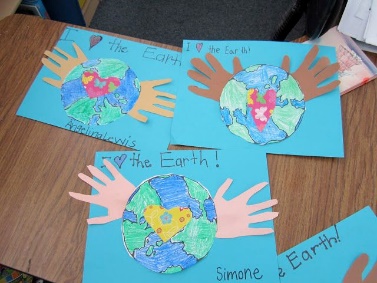 